V3 „Hüpfende Flamme“ – oder die Fernzündung einer Kerze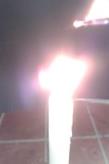 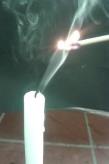 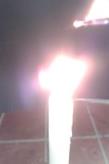 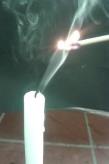  Materialien:	Bunsenbrenner, Glimmspan, KerzeChemikalien:	-Durchführung:	Eine brennende Kerze wird durch Auspusten gelöscht. Anschließen wird in den aufsteigenden Dampf ein Glimmspan gehalten.Beobachtung:	Im Moment des Eintretens der Flamme in den Dampf wird die Kerze wieder entzündet, ohne dass der Glimmspan den Docht berührt.Deutung:	Die aufsteigenden Dämpfe sind Wachsdämpfe. Um den Docht hat sich ein brennbares Wachsdampf-Luft-Gemisch gebildet, das sich leicht entzünden lässt und den noch heißen Docht entzündet.Literatur:	[1] G. Lange, Feuer und Flamme – Experimente und Informationen rund um die 		Kerze, www.chemie-uni-rostock.de/lfbz (Zuletzt abgerufen am 5.8.2014 um 		14:35 Uhr)GefahrenstoffeGefahrenstoffeGefahrenstoffeGefahrenstoffeGefahrenstoffeGefahrenstoffeGefahrenstoffeGefahrenstoffeGefahrenstoffe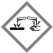 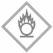 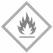 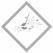 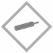 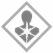 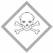 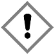 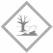 